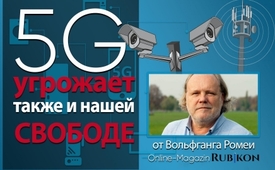 5G угрожает также и нашей свободе (от Вольфганга Ромеи)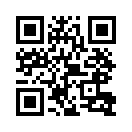 Сопротивление новому стандарту мобильной радиосвязи 5G – это главный приоритет, потому что он в высшей мере грозит нашей личной свободе посредством мониторинга. Вольфганг Ромеи очень критически занялся актуальной темой и задает вопрос: не ведут ли нас здесь систематически в диктатуру?«Мнение без прикрас»: сегодня с Вольфгангом Ромеи, преподавателем математики, электротехники и цифровых технологий, журналистом онлайн-журнала RUBIKON. 
Рубикон называет себя "журналом критической массы", в котором пишут свои статьи независимые журналисты со всего мира.

Тема Вольфганга Ромеи – критический анализ драматических последствий цифровых технологий. Теперь послушайте наиболее важные выдержки из статьи Ромеи "Властелин вещей", опубликованной 7 мая на портале RUBIKON. В них Ромеи объясняет, что новый стандарт мобильной радиосвязи 5G – это не только нападение на здоровье, но и угроза нашей свободе.

Сопротивление новому стандарту мобильной радиосвязи 5G является важным и необходимым. Однако до тех пор, пока оно ограничивается рисками для здоровья, оно заходит недостаточно далеко. Опасности, связанные с повышенным воздействием излучения, широко известны. Они уже достаточно высоки. Однако риски, связанные с расширенными вариантами мониторинга, в основном неизвестны. Для поддержки этой новой технологии во всем мире будут построены миллионы новых передающих станций. Они, среди прочего, смогут также служить "Интернету вещей" и, таким образом, расширять возможности мониторинга все больших сфер жизни. […]

В международной петиции "Остановить 5G на Земле и в космосе" (https://www.5gspaceappeal.org/the-appeal) говорится: "В дополнение к строительству миллионов новых базовых станций 5G на Земле и запуску 20 000 новых космических спутников, по оценкам, к 2020 году около 200 миллиардов, а несколько лет спустя, даже триллион вещательных объектов будут подключены к Internet of Things (Интернету вещей)“

Разумеется, заинтересованные стороны отрицают наличие рисков для здоровья. Однако в петиции говорится: "Клинические доказательства по этому вопросу, которые уже собраны и доступны на сегодняшний день, включают в себя более 10 000 исследований, которые были проверены экспертами. Это доказывает, что электромагнитные поля в значительной степени отвечают за различные нарушения в организме человека, за повреждение ДНК, клеток и систем органов у большого количества растений и животных, а также за наиболее распространенные заболевания современной цивилизации: рак, болезни сердца и диабет" […]

К сожалению, риски для здоровья – далеко не единственные риски, связанные с внедрением 5G. Согласно планам компаний сектора информационных и коммуникационных технологий (ИКТ), в будущем всё, что подходит для этой цели, должно быть объединено в сеть.

В дополнение к уже подключённым к сети устройствам, таким как смартфоны, планшеты, ПК и ноутбуки, устройства Интернета вещей (IoT) также должны быть объединены в сеть. 
Здесь речь будет идти о миллиардах устройств в школах, больницах и врачебных кабинетах, транспортных средствах общественного транспорта, во всех других транспортных средствах и, в частности, в промышленных объектах («Индустрия 4.0») […] 

Кроме того, планируется создать плотную сеть точек доступа во всём общественном и частном пространстве, в том числе в закрытых помещениях. Большая часть оборудования будет собирать данные для рекламы и наблюдения. То, чем Алиса [объяснение: голосовой, интеллигентный, интеллектуальный, персональный помощник американской компании Amazon.com] является дома, тем будут уличные фонари и цифровые устройства в торговых центрах и офисах будущего. К ним присоединятся множество других устройств с микрофонами, камерами и другими датчиками, так что избежать сбора личных данных будет невозможно. […]

Сопротивление рискам для здоровья хорошо, правильно и необходимо. Однако его необходимо в срочном порядке расширить и включить в него другие риски. 5G станет важным вкладом в комплексное расширение сферы наблюдения почти во всех областях жизни людей и приведёт к утрате демократических условий. Общество, в котором нет частной сферы, больше не является демократическим.

Самое главное, чтобы граждане осознали, что общество под полным контролем – это диктатура, а не демократия. Если Вы хотите жить в условиях демократии, Вы должны действовать!от Daniel D. (dd.)Источники:https://www.rubikon.news/autoren/wolfgang-romeyМожет быть вас тоже интересует:#5G_Mobilnojeizlutschenie - 5G_Мобильное излучение - www.kla.tv/5G_MobilnojeizlutschenieKla.TV – Другие новости ... свободные – независимые – без цензуры ...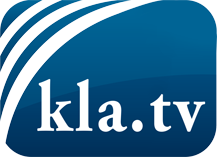 О чем СМИ не должны молчать ...Мало слышанное от народа, для народа...регулярные новости на www.kla.tv/ruОставайтесь с нами!Бесплатную рассылку новостей по электронной почте
Вы можете получить по ссылке www.kla.tv/abo-ruИнструкция по безопасности:Несогласные голоса, к сожалению, все снова подвергаются цензуре и подавлению. До тех пор, пока мы не будем сообщать в соответствии с интересами и идеологией системной прессы, мы всегда должны ожидать, что будут искать предлоги, чтобы заблокировать или навредить Kla.TV.Поэтому объединитесь сегодня в сеть независимо от интернета!
Нажмите здесь: www.kla.tv/vernetzung&lang=ruЛицензия:    Creative Commons License с указанием названия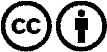 Распространение и переработка желательно с указанием названия! При этом материал не может быть представлен вне контекста. Учреждения, финансируемые за счет государственных средств, не могут пользоваться ими без консультации. Нарушения могут преследоваться по закону.